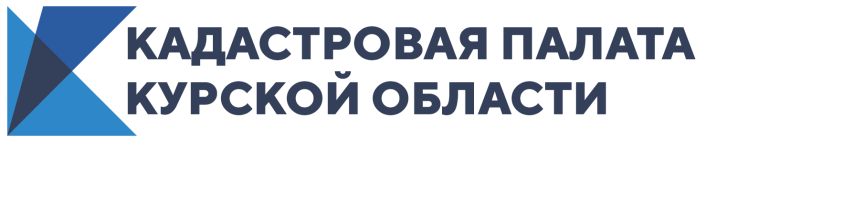 Сквер на улице Перекальского поставлен на кадастровый учетКадастровая палата Курской области сообщает о постановке на кадастровый учет сквера у здания филармонии, расположенном на улице Перекальского в городе Курске.Сегодня площадь Перекальского – транспортная развязка и одна из красивейших площадей города. В прилегающем к зданию филармонии сквере в 2009 году был установлен памятник писателю-фронтовику К. Д. Воробьеву.Сквер возле здания Курской областной государственной филармонии преобразился – там завершились работы по обновлению наружного освещения, установлены новые современные светодиодные светильники и  перголы над лавочками.На сегодняшний день сквер, находящийся у здания филармонии,  – это уютное тихое место, в котором куряне комфортно проводят время.